ЧЕРКАСЬКА ОБЛАСНА РАДАР І Ш Е Н Н Я18.03.2020 										№ 36-81/VIIПро звернення депутатівЧеркаської обласної радидо Чорнобаївської районної радищодо ініціювання перед Черкаськоюобласною радою питання про присвоєннягромадянину ХІМІЧУ А.І. звання"Почесний громадянин Черкащини"Відповідно до частини другої статті 43 Закону України "Про місцеве самоврядування в Україні" обласна рада в и р і ш и л а:звернутися до Чорнобаївської районної ради Черкаської області
щодо ініціювання перед Черкаською обласною радою питання про присвоєння громадянину ХІМІЧУ Андрію Івановичу звання "Почесний громадянин Черкащини".Голова									А. ПІДГОРНИЙ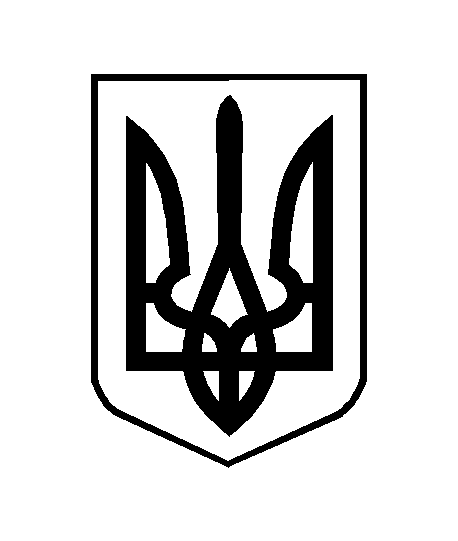 